ANNEXURE L - Request for Proposals (RFP)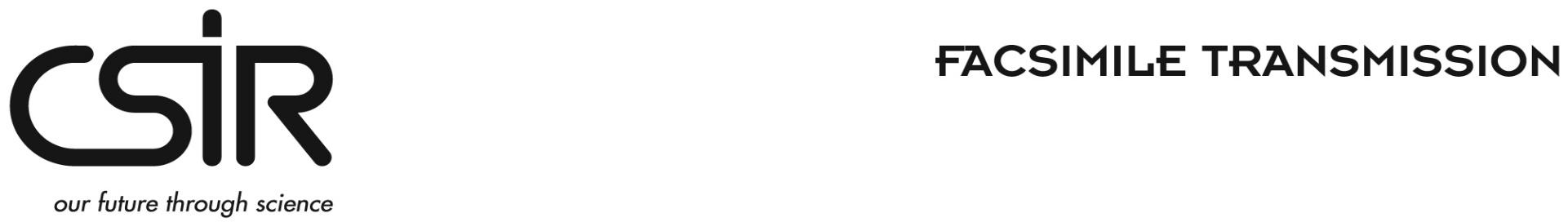 FOR THE SUPPLY OF NETWORK AND SECURITY EQUIPMENT, SOFTWARE AND SERVICES TO THE CSIRRFP NO. 3395/09/10/2020CERTIFICATE OF INDEPENDENT BID DETERMINATION
I, the undersigned, in submitting the accompanying bid:
_________________________________________________________________
(Bid Number and Description)
in response to the invitation for the bid made by:
_________________________________________________________________
(Name of Institution)
do hereby make the following statements that I certify to be true and complete in every respect: I certify, on behalf of:_______________________________________________________ that:
(Name of Bidder)I have read and I understand the contents of this Certificate;I understand that the accompanying bid will be disqualified if this Certificate is found not to be true and complete in every respect;I am authorized by the bidder to sign this Certificate, and to submit the accompanying bid, on behalf of the bidder; Each person whose signature appears on the accompanying bid has been authorized by the bidder to determine the terms of, and to sign the bid, on behalf of the bidder;For the purposes of this Certificate and the accompanying bid, I understand that the word “competitor” shall include any individual or organization, other than the bidder, whether or not affiliated with the bidder, who:has been requested to submit a bid in response to this bid invitation;could potentially submit a bid in response to this bid invitation, based on their qualifications, abilities or experience; andprovides the same goods and services as the bidder and/or is in the same line of business as the bidder.The bidder has arrived at the accompanying bid independently from, and without consultation, agreement or arrangement with any competitor. However communication between partners in a joint venture or consortium will not be construed as collusive bidding.In particular, without limiting the generality of paragraphs 6 above, there has been no consultation, communication, agreement or arrangement with any competitor regarding:prices; geographical area where product or service will be rendered (market allocation);methods, factors or formulas used to calculate prices;the intention or decision to submit or not to submit, a bid;the submission of a bid which does not meet the specifications and conditions of the bid; orbidding with the intention not to win the bid.In addition, there have been no consultations, communications, agreements or arrangements with any competitor regarding the quality, quantity, specifications and conditions or delivery particulars of the products or services to which this bid invitation relates.The terms of the accompanying bid have not been, and will not be, disclosed by the bidder, directly or indirectly, to any competitor, prior to the date and time of the official bid opening or of the awarding of the contract.I am aware that, in addition and without prejudice to any other remedy provided to combat any restrictive practices related to bids and contracts, bids that are suspicious will be reported to the Competition Commission for investigation and possible imposition of administrative penalties in terms of section 59 of the Competition Act No 89 of 1998 and or may be reported to the National Prosecuting Authority (NPA) for criminal investigation and or may be restricted from conducting business with the public sector for a period not exceeding ten (10) years in terms of the Prevention and Combating of Corrupt Activities Act No 12 of 2004 or any other applicable legislation.
………………………………………………… …………………………………
Signature 							Date
…………………………………………………. …………………………………
Position 							Name of Bidder